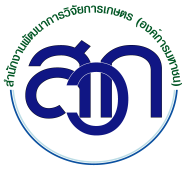 แบบข้อเสนอโครงการวิจัยสำนักงานพัฒนาการวิจัยการเกษตร (องค์การมหาชน)รหัสโครงการ.......................................       (สำหรับเจ้าหน้าที่)1.   ชื่อโครงการ   (ไทย)	................................................................................................................................................	(อังกฤษ) ....................................... ....................................... ....................................... ......................		....................................... ....................................... ................................................................2.   ชื่อหัวหน้าโครงการ	 (ไทย) .......................................................................................................................................(อังกฤษ) ....................................... ....................................... ....................................... ..............ตำแหน่ง	....................................... .......................................................................... ................................................ที่ทำงาน	....................................... ............................................................................ ..............................................      โทรศัพท์	.......................................โทรสาร ............................... ............มือถือ .....................................................       e-mail 	 ....................................... ....................................... ....................................... .......................................  						      ลายมือชื่อ..........................................................................                							(.............................................................)3. ชื่อหัวหน้าหน่วยงานสังกัด	รองศาสตราจารย์ ดร.อนันต์ ทองระอาตำแหน่ง: รองอธิการบดีฝ่ายวิจัย นวัตกรรม และพัฒนาเทคโนโลยีหน่วยงาน มหาวิทยาลัยเทคโนโลยีสุรนารีโทรศัพท์ 044-224008  โทรสาร 044-224017     e-mail anan@sut.ac.thลายมือชื่อ...............................................ผู้ขอรับทุน(รองศาสตราจารย์ ดร. อนันต์  ทองระอา)ตำแหน่ง  รองอธิการบดีฝ่ายวิจัย นวัตกรรม และพัฒนาเทคโนโลยีปฏิบัติการแทนอธิการบดี4.    ระยะเวลาของโครงการ ...........................งบประมาณรวม..........................บาทวันที่เสนอโครงการครั้งแรก........................................................................ครั้งที่ 1 (กรณีที่มีการปรับปรุง)..................................................................ครั้งที่ 2 (กรณีที่มีการปรับปรุง) .................................................................โครงการยื่นเสนอขอรับทุนจากหน่วยงานอื่น 	        ไม่ยื่นเสนอ           ยื่นเสนอ ระบุหน่วยงาน...............................................................................5.  คำเฉพาะสำหรับการค้นหา (key word) ...................................................................................................     ......................................................................................................................................................................     ......................................................................................................................................................................6.  หัวหน้าโครงการ/ที่ปรึกษาโครงการ/คณะผู้วิจัย/ผู้ร่วมโครงการชื่อ (นาย/นาง/นางสาว)  ........................................................................................................................................ตำแหน่ง........................................................คุณวุฒิ.................................................................................ความชำนาญ/ความสนใจพิเศษ.........................................................................................สถานที่ติดต่อ...........................................................................................................................โทรศัพท์/โทรสาร ...................................................................................................................ความรับผิดชอบต่อโครงการที่เสนอ (ระบุส่วนงาน).......................................................................คิดเป็น.......................................................................................................................................ความรับผิดชอบต่อโครงการอื่นๆ ซึ่งยังอยู่ระหว่างดำเนินการ (ถ้ามีโปรดระบุชื่อโครงการและแหล่งทุนสนับสนุน)..................................................................................................................								ลงชื่อ.......................................								(......................................................)6.2 ชื่อ (นาย/นาง/นางสาว)  .......................................................................................................ตำแหน่ง........................................................คุณวุฒิ...................................................................ความชำนาญ/ความสนใจพิเศษ..................................................................................................สถานที่ติดต่อ..................................................................................................................................โทรศัพท์/โทรสาร ................................................................................................................................ความรับผิดชอบต่อโครงการที่เสนอ (ระบุส่วนงาน)............................................................................คิดเป็น......................................................................................................................................ความรับผิดชอบต่อโครงการอื่นๆ ซึ่งยังอยู่ระหว่างดำเนินการ (ถ้ามีโปรดระบุชื่อโครงการและแหล่งทุนสนับสนุน)..........................................................................................................................................							ลงชื่อ................................................................								(......................................................)6.3 ชื่อ (นาย/นาง/นางสาว)  .......................................................................................................ตำแหน่ง........................................................คุณวุฒิ...................................................................ความชำนาญ/ความสนใจพิเศษ..................................................................................................สถานที่ติดต่อ..................................................................................................................................โทรศัพท์/โทรสาร ................................................................................................................................ความรับผิดชอบต่อโครงการที่เสนอ (ระบุส่วนงาน)............................................................................คิดเป็น......................................................................................................................................ความรับผิดชอบต่อโครงการอื่นๆ ซึ่งยังอยู่ระหว่างดำเนินการ (ถ้ามีโปรดระบุชื่อโครงการและแหล่งทุนสนับสนุน)..........................................................................................................................................							ลงชื่อ................................................................								(......................................................)6.3  อื่นๆ (เพิ่มเติมให้ครบทุกคน)							ลงชื่อ................................................................							   	(........................................................)7.  วัตถุประสงค์	7.1  .....................................................................................................................................................	7.2  .....................................................................................................................................................	7.3  .....................................................................................................................................................8.  การพัฒนาเทคโนโลยี/เทคนิค/องค์ความรู้ใหม่	8.1 ภูมิหลังและปัญหาหรือข้อเสียของเทคโนโลยี/เทคนิค/องค์ความรู้ที่เกี่ยวข้องและมีมาก่อน	...................................................................................................................................................................................................................................................................................................................................................................................................................................................................................................................	8.2 องค์ความรู้หรือแนวความคิดที่จะนำมาแก้ไขปัญหาหรือข้อเสียตามข้อ 8.1	......................................................................................................................................................................................................................................................................................................................................................................................................................................................................................................................................................................................................................................................................................................................................................................................................................................................................... ......................................................................................................................................................................................................................................................................................................................................................	8.3 เปรียบเทียบข้อดี-ข้อเสียของเทคโนโลยี/เทคนิค/องค์ความรู้ใหม่ที่จะได้รับการพัฒนาจากโครงการวิจัยนี้กับวิธีการอื่นๆที่มีอยู่ในปัจจุบัน	.........................................................................................................................................................................................................................................................................................................................................................................................................................................................................................................................................................................................................................................................................................................................................................................................................................................................................9.  หลักการ ที่มาและความสำคัญของปัญหา	............................................................................................................................................................................................................................................................................................................................................................................................................................................................................................................................................................................................................................................................................................................................................................................................................................................................................................................................................................................................................................................................................................................................................................................................................................................................................................................................................................................................................................................................................................................................................................................................................................................................................................................................................................................................................................................................................................................................................................................................................................................................................................................................................................................................................................................................................................................................................................................................................................................................................10.  วิธีดำเนินการวิจัย และแผนการดำเนินงานวิจัยวิธีดำเนินการวิจัย (ระบุขั้นตอนและวิธีการในการดำเนินการวิจัย ให้ชัดเจน)	...........................................................................................................................................................................................................................................................................................................................................................................................................................................................................................................................................................................................................................................................................................................................................................................................................................................................................................................................................................................................................................................................................................................................................................................................................................................................................................................................................................................................................................................................................................................................................................................................................................................................................................................................................................................................................................................................................................................................................แผนการดำเนินงานวิจัย (แผนปฏิบัติงาน/กิจกรรมในแต่ละช่วงระยะเวลาของโครงการ นำเสนอในลักษณะ Gantt Chart)ตารางแผนงานวิจัยกิจกรรมที่จะดำเนินการ   ตารางผลงานในแต่ละช่วงเวลา11.  ประโยชน์ที่จะได้รับจากผลงานวิจัยปีที่1.........................................................................ปีที่2 ........................................................................12.  ผู้ที่จะได้ประโยชน์จากโครงการ	....................................................................................................................................................................................................................................................................................................................................................................................................................................................................................................................................................................................................................................................................................................................................................................................................................................................................................................................................................................................................................................................13.  ประเมินผลกระทบด้านเศรษฐกิจ-สังคมและประโยชน์ที่ภาคเกษตรและเศรษฐกิจส่วนรวมจะได้รับทั้งระยะสั้นและระยะยาวตามความเป็นไปได้	..........................................................................................................................................................................................................................................................................................................................................................................................................................................................................................................................................................................................................................................................................................................................................................................................................................................................................................................................................................................................................................................................................................................................................................................................................................................................................................................................................................................................................14.  ผลตอบแทนและวิธีการแบ่งปันผลประโยชน์ด้านการเงินต่อสำนักงาน 	ทรัพย์สินทางปัญญาที่ได้จากการวิจัยภายใต้โครงการ....................................................ให้เป็นกรรมสิทธิ์ร่วมกันระหว่างสำนักงานพัฒนาการวิจัยการเกษตร (องค์การมหาชน) และ มหาวิทยาลัย................................ หากโครงการสามารถขยายผลสู่เชิงพาณิชย์ การจัดสรรผลประโยชน์ให้หักค่าใช้จ่ายค่าบริหารจัดการทรัพย์สินทางปัญญาร้อยละ 15 ของผลประโยชน์ในแต่ละงวดก่อนจัดสรรผลประโยชน์ระหว่างผู้ให้ทุนกับผู้รับทุนในสัดส่วน 50 : 50 (ตามระเบียบคณะ กรรมการบริหารสำนักงานพัฒนาการวิจัยการเกษตร ว่าด้วยการรักษาสิทธิในทรัพย์สินทางปัญญาและการจัดสรรผลประโยชน์อันเกิดจากผลงานวิจัย พ.ศ. 2555 )15.  องค์ความรู้เดิมและกรรมสิทธิ์ในทรัพย์สินทางปัญญาขององค์ความรู้เดิมที่เกี่ยวข้องกับงานวิจัยในโครงการที่จะขอรับทุนนี้ ตารางองค์ความรู้เดิม 16.  การตรวจสอบทรัพย์สินทางปัญญาที่เกี่ยวข้องกับงานวิจัย	ตารางการตรวจสอบทรัพย์สินทางปัญญาที่เกี่ยวข้องกับงานวิจัย17.  ที่มาของตัวอย่าง (Sample) ที่ใช้ในการวิจัย	จุลินทรีย์			ได้รับอนุญาตจาก............................................................ พร้อมแนบหนังสืออนุญาต			ยังไม่ได้ขอรับอนุญาต			ไม่ได้รับอนุญาต			อื่นๆ............................................................................................................................	พันธุ์พืช		กรณีที่เป็นพันธุ์พืชภายในประเทศ	ได้รับอนุญาตจากกองคุ้มครองพันธุ์พืชตามมาตรา 53 พร้อมแนบหนังสืออนุญาตจากสำนักคุ้มครองพันธุ์พืช (พ.ร.บ.คุ้มครองพันธุ์พืช พ.ศ. 2542 มาตรา 53 คือ การขอเข้าถึงพันธุ์พืชเพื่อการศึกษา ทดลอง หรือวิจัยพันธุ์พืชพื้นเมืองทั่วไป พันธุ์พืชป่า หรือส่วนหนึ่งส่วนใดของพันธุ์พืชดังกล่าวที่มิได้มีวัตถุประสงค์เพื่อประโยชน์ในทางการค้า)	ได้รับอนุญาตจากกองคุ้มครองพันธุ์พืชตามมาตรา 52 พร้อมแนบหนังสืออนุญาตจากสำนักคุ้มครองพันธุ์พืช (พ.ร.บ.คุ้มครองพันธุ์พืช พ.ศ. 2542 มาตรา 52 คือ การขอเข้าถึงพันธุ์พืชพื้นเมืองทั่วไป พันธุ์พืชป่า หรือส่วนหนึ่งส่วนใดของพันธุ์พืชดังกล่าว เพื่อการปรับปรุงพันธุ์ ศึกษา ทดลอง หรือวิจัย เพื่อประโยชน์ในทางการค้า	ได้รับอนุญาตจากหน่วยงานที่เป็นเจ้าของพันธุ์พืชใหม่ ในกรณีที่นำพันธุ์พืชใหม่มาใช้ในการวิจัย พร้อมแนบหลักฐานการแสดงความเป็นพันธุ์พืชใหม่	ยังไม่ได้ขอรับอนุญาตจาก สำนักคุ้มครองพันธุ์พืช/หน่วยงานเจ้าของพันธุ์พืชใหม่	ไม่ได้รับอนุญาต	อื่นๆ..................................................................................................................... 		กรณีที่นำเข้าพันธุ์พืชจากต่างประเทศ			กรณีที่เป็นพันธุ์พืชต้องห้ามตามกฎหมาย	ได้รับหนังสืออนุญาตจากสถานกักพืช เพื่อการศึกษา วิจัย ทดลอง พร้อมแนบหนังสืออนุญาตดังกล่าว	ได้รับหนังสืออนุญาตจากสถานกักพืช เพื่อการค้า พร้อมแนบหนังสืออนุญาตดังกล่าว      ยังไม่ได้ขอรับอนุญาตจากสถานกักพืช พร้อมอธิบายเหตุผล.............................
 ...................................................................................................................................................................................			กรณีที่ไม่ใช่พืชต้องห้ามตามกฎหมาย				ได้นำเข้าอย่างถูกต้อง พร้อมแนบหลักฐานเอกสารการนำเข้า				ไม่มีหลักฐานการนำเข้า พร้อมอธิบายเหตุผล ..................................
....................................................................................................................................................................................	พันธุ์สัตว์			ได้รับอนุญาตจาก...............................................................พร้อมแนบหนังสืออนุญาต			ไม่ได้ขอรับอนุญาต			ไม่ได้รับอนุญาต			อื่นๆ............................................................................................................................	อื่น ๆ			ได้รับอนุญาตจาก...............................................................พร้อมแนบหนังสืออนุญาต			ไม่ได้ขอรับอนุญาต			ไม่ได้รับอนุญาต			อื่นๆ............................................................................................................................18.  ความเป็นไปได้ในการนำผลงานที่เกิดจากงานวิจัยไปใช้ประโยชน์ 	เชิงนโยบาย (ระบุรายละเอียด)	.........................................................................................................................................................................................................................................................................................................................................................................................................................................................................................................................................................................................................................................................................................................................................................................................................................................................................	เชิงสาธารณะ (ระบุรายละเอียด)	....................................................................................................................................................................................................................................................................................................................................................................................................................................................................................................................................................................................................................................................................................................................................................................................................................................................................................................................................................................................................................................................	เชิงพาณิชย์ (ระบุรายละเอียด)	............................................................................................................................................................................................................................................................................................................................................................................................................................................................................................................................................................................................................................................................................................... .....................................................................................................................................................................................................................................................................................................................................................19.  ความร่วมมือกับสถาบัน หน่วยงาน บริษัท หรือภาคอุตสาหกรรมอื่น (ถ้ามีโปรดระบุ)	.........................................................................................................................................................................................................................................................................................................................................................................................................................................................................................................................................................................................................................................................................................................................................................................................................................................................................20.  ความชำนาญของคณะผู้วิจัยที่มีอยู่แล้วและที่ยังต้องพัฒนา	..........................................................................................................................................................................................................................................................................................................................................................................................................................................................................................................................................................................................................................................................................................................................................................................................................................................................................................................................................................................................................................................................................................................................................................................................................................................................................................................................................................................................................21.  อุปกรณ์ที่มีอยู่และสถานที่ที่ใช้ดำเนินการ	..........................................................................................................................................................................................................................................................................................................................................................................................................................................................................................................................................................................................................................................................................................................................................................................................................................................................................................................................................................................................................................................................................................................................................................................................................................................................................................................................................................................................................หนังสือรับรองการตรวจสอบสิทธิบัตร เอกสาร และผลงานวิจัยที่เกี่ยวข้องข้าพเจ้า.................. ตำแหน่ง................. หัวหน้าโครงการวิจัยเรื่อง.................. ขอยืนยันว่าได้ทำการตรวจสอบเอกสารเกี่ยวกับสิทธิบัตรและผลงานของเครื่องมือที่มีผลิตในต่างประเทศดังปรากฏในเอกสารแนบ และขอยืนยันว่าผลงานที่จะพัฒนาขึ้นดังกล่าวไม่ได้มาจากการคัดลอกหรือนำผลงานที่มีอยู่แล้วมาทำซ้ำแต่อย่างใดลงชื่อ......................................22.  งบประมาณแบบข้อเสนองบประมาณโครงการวิจัยสำนักงานพัฒนาการวิจัยการเกษตร (องค์การมหาชน)แผนการใช้จ่ายเงินตลอดโครงการรายละเอียดชี้แจงเหตุผลความจำเป็นในการจัดซื้อครุภัณฑ์ครุภัณฑ์............................................................................................................................................................................................................................................................................................................................................................ลักษณะการใช้และความจำเป็นต่อโครงการวิจัยที่ขอรับการสนับสนุน............................................................................................................................................................................................................................................................................................................................................................ประโยชน์ของครุภัณฑ์นี้จะมีต่อไปหลังจากโครงการวิจัยเสร็จสิ้นลง............................................................................................................................................................................................................................................................................................................................................................สถานภาพของครุภัณฑ์นี้ในหน่วยงานของท่าน (กรุณาทำเครื่องหมายที่หน้าหัวข้อ)
                       ไม่มีครุภัณฑ์                        ปัจจุบันมีอยู่แล้ว โดยมีสถานภาพและการใช้งานดังนี้			ครุภัณฑ์				สถานภาพและการใช้งานปัจจุบัน.........................................................	........................................................................................................................................	........................................................................................................................................	...............................................................................23.  เอกสารอ้างอิง	.........................................................................................................................................................................................................................................................................................................................................................................................................................................................................................................................................................................................................................................................................................................................................................................................................................................................................24.  ประวัตินักวิจัย	.........................................................................................................................................................................................................................................................................................................................................................................................................................................................................................................................................................................................................................................................................................................................................................................................................................................................................ภาคผนวกคำอธิบายแบบข้อเสนอโครงการวิจัยหัวช้อ 3	  ชื่อหัวหน้าหน่วยงานสังกัด ให้ระบุเป็นชื่อหัวหน้าหน่วยงานที่มีอำนาจในการลงนามรับทุนสนับสนุนการวิจัย เช่น อธิบดี หรือรองอธิบดีที่ได้รับมอบหมาย  อธิการบดี หรือรองอธิการบดีที่ได้รับมอบหมาย เป็นต้นหัวช้อ 6	  หัวหน้าโครงการ/คณะผู้วิจัย/ที่ปรึกษาโครงการ/ผู้ร่วมโครงการ ให้แสดงรายชื่อ หัวหน้าโครงการวิจัย/ที่ปรึกษาโครงการวิจัย/ผู้ร่วมวิจัย/ผู้ร่วมโครงการ/ผู้ช่วยวิจัย พร้อมแนบประวัติอย่างย่อ รวมทั้งผลงานวิจัยของแต่ละท่านต่อท้ายข้อเสนอโครงการวิจัย และแสดงร้อยละของความรับผิดชอบในโครงการของแต่ละท่านโดยเทียบว่างานทั้งหมดของโครงการ =  100% หัวช้อ 7	  วัตถุประสงค์ ให้เขียนวัตถุประสงค์ที่กระชับ สอดคล้องกับเป้าหมายผลผลิตที่จะได้เมื่อสิ้นสุดโครงการ ชี้ให้เห็นได้ว่า “โครงการต้องการวิจัยอะไร เพื่อให้เกิดผลอะไร” หัวช้อ 8	  การพัฒนาเทคโนโลยี/เทคนิค/องค์ความรู้ใหม่ให้ระบุที่มาของการพัฒนาเทคโนโลยีที่จะเกิดขึ้นจากโครงการวิจัยนี้ โดยระบุใน 3 หัวข้อดังนี้8.1 ภูมิหลังและปัญหาหรือข้อเสียของเทคโนโลยี/เทคนิค/องค์ความรู้ที่เกี่ยวข้องและมีมาก่อนให้อธิบายโดยสรุปให้ชัดเจนว่า เทคโนโลยี/เทคนิค/องค์ความรู้/ผลงาน/สิ่งประดิษฐ์ ที่เคยมีมาก่อนมีลักษณะอย่างไร มีปัญหาหรือข้อเสียอย่างไร ทำไมจึงมีความจำเป็นต้องนำมาพัฒนาเทคโนโลยีใหม่ พร้อมทั้งเสนอรายการเอกสารที่สืบค้นได้ตามข้อเสนอโครงการข้อ 15 การตรวจสอบทรัพย์สินทางปัญญาที่เกี่ยวข้องกับงานวิจัย8.2 องค์ความรู้หรือแนวความคิดที่จะนำมาแก้ไขปัญหาหรือข้อเสียตามข้อ 8.1     		ให้อธิบายแนวความคิดหรือองค์ความรู้ที่จะนำไปสู่การวิจัยเพื่อแก้ปัญหาหรือข้อเสียของผลงานที่มีมาก่อน ได้แก่องค์ความรู้ คือ ความรู้ที่นักวิจัยมีอยู่ก่อนที่สามารถใช้ในการวิจัยแก้ปัญหาหรือข้อเสียของผลงานที่มีมาก่อนที่จะยื่นข้อเสนอโครงการนี้ ผลงานที่มีมาก่อน เช่น ผลงานวิจัยที่เคยศึกษามาก่อนทั้งที่ได้ตีพิมพ์ เผยแพร่ ยังไม่ได้เผยแพร่ หรือกำลังศึกษาวิจัยอยู่ ก่อนที่จะมายื่นข้อเสนอโครงการนี้ เป็นต้น8.3 เปรียบเทียบข้อดี-ข้อเสียของเทคโนโลยี/เทคนิค/องค์ความรู้ใหม่ที่จะได้รับการพัฒนาจากโครงการวิจัยนี้กับวิธีการอื่นๆที่มีอยู่ในปัจจุบันให้อธิบายรายละเอียดของเทคโนโลยีที่จะได้รับการพัฒนาจากโครงการพร้อมทั้งชี้แจงว่า เทคโนโลยี/เทคนิค/องค์ความรู้ใหม่ หรือวิธีการที่เลือกใช้ในโครงการนี้ มีข้อดีหรือข้อเสียที่สามารถเปรียบเทียบกับวิธีการแบบอื่นๆ ที่มีอยู่ในปัจจุบันและแบบอื่นๆ อย่างไรหัวช้อ 9	  หลักการ ที่มา และความสำคัญของปัญหา ให้อธิบายหลักการและเหตุผลที่เสนอโครงการนี้ สภาพปัญหา มีตัวเลขความต้องการทางด้านการตลาดสนับสนุน และความจำเป็นในการทำการวิจัยบรรยายผลงานและความรู้ที่มีมาก่อน ทั้งของนักวิจัยอื่นๆ และของคณะผู้วิจัยชุดนี้ เช่น ข้อมูลที่เกี่ยวข้องกับโครงการจำเป็นต้องอ้างแหล่งข้อมูลให้ชัดเจน  การสืบค้นสิทธิบัตรทั้งในประเทศและต่างประเทศ พร้อมทั้งเสนอรายการเอกสารอ้างอิงตอนท้ายของข้อเสนอโครงการวิจัย หัวช้อ 10  วิธีดำเนินการวิจัย และแผนการดำเนินงานวิจัยส่วนนี้เป็นหัวใจของข้อเสนอโครงการวิจัย จำเป็นอย่างยิ่งที่ต้องเขียนให้ชัดเจน และใส่รายละเอียดให้ครบถ้วน รวมทั้งต้องระบุเอกสรอ้างอิงที่จำเป็น เพื่อให้เป็นข้อมูลในการวิเคราะห์กระบวนการดำเนินงานวิจัยของคณะกรรมการฯ และผู้เชี่ยวชาญ เนื่องจากผู้ประเมินโครงการวิจัยอาจเป็นผู้เชี่ยวชาญในเทคโนโลยีนั้นๆ  แต่ต่างสาขา และมีความประสงค์จะเข้าใจรายละเอียดแผนงานเพียงพอก่อนให้ความเห็นต่อโครงการวิธีดำเนินการวิจัย ให้ระบุขั้นตอนและวิธีการในการดำเนินการวิจัย ให้ครบถ้วนชัดเจน การเขียนรายละเอียดส่วนนี้ “จะต้องสอดคล้องกับวัตถุประสงค์ของโครงการ ต้องแสดงให้เห็นว่าจะต้องดำเนินงานวิจัยอย่างไร เพื่อที่จะตอบวัตถุประสงค์ได้อย่างไร ทำให้วัตถุประสงค์สามารถบรรลุตามเป้าหมาย”แผนการดำเนินงานวิจัย ตารางแผนการดำเนินงานวิจัย : ให้นำเสนอในลักษณะ Gantt Chart ของแผนปฏิบัติงาน/กิจกรรมในแต่ละช่วงระยะเวลาของโครงการ กิจกรรมที่จะดำเนินการ :  บรรยายกิจกรรมต่างๆ ที่จะดำเนินการทดลอง ที่จะดำเนินการทดลอง ทดสอบหรือประดิษฐ์สร้างขึ้น โดยในแต่ละกิจกรรมจะต้องระบุเป้าหมายและวิธีทำโดยละเอียดตารางผลงานในแต่ละช่วงเวลา : ให้ระบุผลงานที่จะเกิดขึ้นจากโครงการทุกๆ 6 เดือน จนสิ้นสุดโครงการหัวช้อ 11  ประโยชน์ที่จะได้รับจากผลงานวิจัยให้ระบุผลงานที่คาดว่าจะได้รับเมื่อเสร็จสิ้นโครงการในลักษณะของต้นแบบผลิตภัณฑ์ กระบวนการ/เทคโนโลยี/องค์ความรู้ใหม่ บทความวิชาการ (ระบุเป็นแนวหัวข้อของบทความที่จะตีพิมพ์) หรือสิทธิบัตรที่จะเกิดขึ้น  ซึ่งควรจะสอดคล้องกับวัตถุประสงค์ของโครงการที่ตั้งไว้หัวช้อ 12  ผู้ที่จะได้ประโยชน์จากโครงการให้ชี้แจงว่าหากผลงานเป็นไปตามที่คาดหมาย หรือปัญหาที่ได้รับการแก้ไขหรือจะก่อประโยชน์ให้แก่ผู้ใด หน่วยงานใด องค์การใด หรือบริษัทอุตสาหกรรมใดบ้างหัวช้อ 13  ประเมินผลกระทบด้านเศรษฐกิจ-สังคม และประโยชน์ที่ภาคเกษตร และเศรษฐกิจส่วนรวมจะได้รับทั้งระยะสั้นและระยะยาวตามความเป็นไปได้เพื่อแสดงให้ทราบว่าโครงการวิจัยนี้สามารถก่อให้เกิดผลกระทบทั้งในระยะสั้นและระยะยาวต่อเศรษฐกิจ สังคม และประโยชน์ที่ภาคเกษตร และเศรษฐกิจส่วนรวมจะได้รับ เช่น ก่อนที่จะมีโครงการวิจัย มีผลผลิตต่ำ ต้นทุนสูง เกิดความสูญเสียทางด้านเศรษฐกิจ หากโครงการวิจัยนี้สำเร็จจะมีส่วนในการช่วยแก้ปัญหาหรือสร้างโอกาสได้มากน้อยเพียงใด เป็นต้นโดยการประเมิลผลกระทบด้านเศรษฐศาสตร์อาจแสดงให้เห็นในรูปแบบของ มูลค่าปัจจุบันของผลประโยชน์สุทธิ (Net Present Value หรือ NPV)   อัตราส่วนผลประโยชน์ต่อต้นทุน (Benefit-Cost Ratio หรือ BCR) หรือ อัตราผลตอบแทนภายใน (Internal Rate of Return หรือ IRR)  เป็นต้น ในส่วนของการประเมินผลกระทบด้านสังคมอาจแสดงให้เห็นถึงผลกระทบที่มีต่อสวัสดิการทางสังคม ความเสมอภาค การกระจายรายได้ การเพิ่มรายได้ หรือคุณภาพชีวิตที่ดีขึ้น เป็นต้น นอกจากนี้อาจแสดงถึงผลกระทบทางสังคมทั้งทางบวกและทางลบในกรณีที่ไม่มีโครงการกับกรณีที่มีโครงการเกิดขึ้นว่าจะมีผลกระทบอย่างไรหรือประมาณการต้นทุนและผลตอบแทนว่าเป็นอย่างไรหัวช้อ 14  ผลตอบแทนและวิธีการแบ่งปันผลประโยชน์ด้านการเงินต่อสำนักงานแสดงให้เห็นว่าทรัพย์สินทางปัญญาที่จะเกิดขึ้นเป็นผลประโยชน์ร่วมกันระหว่างหน่วยงานผู้สนับสนุนทุนวิจัย และหน่วยงานผู้รับทุนวิจัย หากโครงการสามารถขยายผลเชิงพาณิชย์ การจัดสรรผลประโยชน์ให้หักค่าใช้จ่ายค่าบริหารจัดการทรัพย์สินทางปัญญา ร้อยละ 15 ของผลประโยชน์แต่ละงวดก่อนจัดสรรผลประโยชน์ระหว่างผู้ให้ทุนกับผู้รับทุน ในสัดส่วน 50:50 เป็นไปตามระเบียบคณะกรรมการบริหารสำนักงานพัฒนาการวิจัยการเกษตร ว่าด้วยการรักษาสิทธิในทรัพย์สินทางปัญญาและการจัดสรรผลประโยชน์อันเกิดจากผลงานวิจัย พ.ศ. 2555 (หากมีเจ้าขององค์ความรู้ที่มีมาก่อนให้ปรับสัดส่วนตามระเบียบของ สวก.)หัวช้อ 15  องค์ความรู้เดิมและกรรมสิทธิ์ในทรัพย์สินทางปัญญาขององค์ความรู้เดิมที่เกี่ยวข้องกับงานวิจัยในโครงการที่จะขอรับทุนนี้ องค์ความรู้เดิม คือ ความรู้ที่ท่านได้ทำการศึกษามาก่อนและจะนำมาศึกษาวิจัยในโครงการที่จะยื่นข้อเสนอโครงการเพื่อขอรับทุนวิจัยในครั้งนี้ เช่น กรณีที่ 1 มีการนำกรรมวิธีหรือระบบการผลิตจากงานวิจัยเดิม มาใช้ในสร้างสรรค์ในผลงานวิจัยที่นำมาขอรับทุนในครั้งนี้ หรือ กรณีที่ 2 มีการนำกรรมวิธีหรือระบบการผลิตจากงานวิจัยเดิมมาพัฒนา สร้างสรรค์ หรือต่อยอดในผลงานวิจัยที่นำมาขอรับทุนในครั้งนี้ กรุณากรอกข้อมูลในข้อนี้เนื่องจากเมื่อมีผลประโยชน์เชิงพาณิชย์เกิดขึ้น สวก. จะแบ่งปันผลประโยชน์ให้แก่หน่วยงานองค์ความรู้เดิมตามระเบียบคณะกรรมการบริหารสำนักงานพัฒนาการวิจัยการเกษตร ว่าด้วยการรักษาสิทธิในทรัพย์สินทางปัญญาและการจัดสรรผลประโยชน์อันเกิดจากผลงานวิจัย พ.ศ. 2555 พร้อมทั้งแนบเอกสารต่าง ๆ ที่เกี่ยวข้องกับองค์ความรู้เดิม และหนังสืออนุญาตให้ใช้องค์ความรู้เดิมเพื่อใช้ในการวิจัยในโครงการวิจัยที่จะขอรับทุนในครั้งนี้จากเจ้าขององค์ความรู้เดิม หากท่านไม่ระบุเท่ากับท่านได้ให้การรับรองว่าไม่มีองค์ความรู้เดิมก่อนหน้างานวิจัยในโครงการที่จะขอรับทุนนี้ และถือว่าทรัพย์สินทางปัญญาที่จะเกิดขึ้นจากงานวิจัยในโครงการที่จะขอรับทุนนี้เป็นกรรมสิทธิ์ร่วมกันระหว่างผู้ให้ทุน และผู้รับทุนเท่านั้น (การกรอกข้อมูลแสดงในตัวอย่างหน้าผนวก 5)หัวช้อ 16  การตรวจสอบทรัพย์สินทางปัญญาที่เกี่ยวข้องกับงานวิจัย	ให้อธิบายผลการสืบค้นไม่ว่าจะเป็น ลิขสิทธิ์ สิทธิบัตร แบบผังภูมิวงจรรวม การคุ้มครองพันธุ์พืช การแพทย์แผนไทย หรือทรัพย์สินทางปัญญาอื่น ๆ ที่เกี่ยวข้องกับงานวิจัยที่นำมาขอรับทุนในครั้งนี้โดยสังเขป และโปรดแนบเอกสารที่เกี่ยวข้องหรือใกล้เคียงกับงานวิจัยที่นำมายื่นในข้อเสนอโครงการนี้ให้มากที่สุด เพื่อใช้ประกอบการพิจารณาการอนุมัติให้ทุน) (การกรอกข้อมูลแสดงในตัวอย่างหน้าผนวก 6)ตัวอย่างการกรอกข้อมูล ตารางองค์ความรู้เดิม (หัวข้อ 15)ตารางการตรวจสอบทรัพย์สินทางปัญญาที่เกี่ยวข้องกับงานวิจัย (หัวข้อ 16)หัวช้อ 17  ที่มาของตัวอย่าง (Sample) ที่ใช้ในการวิจัยหากตัวอย่าง (Sample) ที่ใช้ในการวิจัยมีความเกี่ยวข้องกับจุลินทรีย์ พันธุ์พืช พันธุ์สัตว์ หรือต้องทดสอบในมนุษย์ โปรดอธิบายถึงภาระผูกพันต่าง ๆ ของตัวอย่าง (Sample) ที่นำมาใช้ในการวิจัย เช่น เป็นเชื้อจุลินทรีย์ พันธุ์พืช พันธุ์สัตว์ หรือที่ต้องทดสอบในมนุษย์ ที่ต้องมีการปฏิบัติตามกฎหมายว่าด้วยการนั้นๆ ก่อนนำมาวิจัย เช่น ต้องปฏิบัติตามพิธีสารนาโงย่า พระราชบัญญัติคุ้มครองพันธุ์พืช เป็นต้น พร้อมทั้งแนบเอกสารยืนยันความเห็นชอบจากคณะกรรมการความปลอดภัยทางชีวภาพระดับสถาบัน (Institutional Biosafety Committee หรือ IBC) หนังสือหรือเอกสารยืนยันจากคณะกรรมการพิจารณาจริยธรรมการศึกษาวิจัยในคน (Ethical committee หรือ EC) และหนังสือยินยอมให้ใช้จุลินทรีย์ พันธุ์พืช พันธุ์สัตว์ ที่ได้ปฏิบัติตามพระราชบัญญัติคุ้มครองพันธุ์พืช พิธีสารนาโงย่า และกฎหมายอื่นที่เกี่ยวข้องมาด้วย ดังนี้1) งานวิจัยที่เกี่ยวข้องกับการดัดแปลงพันธุกรรมในพืช สัตว์ และจุลินทรีย์ จะต้องผ่านการประเมินความปลอดภัยทางชีวภาพในระดับการทดลองจากคณะกรรมการความปลอดภัยทางชีวภาพระดับสถาบัน (Institutional Biosafety Committee หรือ IBC) โดยแนบหนังสือหรือเอกสารเพื่อยืนยันความเห็นชอบจากคณะกรรมการฯ ด้วย เพื่อแสดงให้เห็นว่าข้อเสนอโครงการดังกล่าวผ่านการประเมินความปลอดภัยทางชีวภาพจากคณะกรรมการฯ เรียบร้อยแล้ว และ/หรือหนังสือยินยอมอนุญาตให้ใช้จุลินทรีย์ พันธุ์พืช หรือพันธุ์สัตว์ที่ได้ปฏิบัติตามพิธีสารนาโงย่าและพระราชบัญญัติคุ้มครองพันธุ์พืช และกฎหมายอื่นที่เกี่ยวข้อง เรียบร้อยแล้วทั้งนี้หากข้อเสนอโครงการอยู่ระหว่างการประเมินความปลอดภัยทางชีวภาพและไม่สามารถส่งเอกสารมาพร้อมข้อเสนอโครงการ สามารถส่งเพิ่มเติมหลังจากส่งข้อเสนอโครงการให้สำนักงานฯ เรียบร้อยแล้วหากมีข้อสงสัยท่านสามารถขอข้อมูลเพิ่มเติมได้ที่ โปรแกรมความปลอดภัยทางชีวภาพ ศูนย์พันธุวิศวกรรมและเทคโนโลยีชีวภาพ อีเมล์: biosafety@biotec.or.th และ เวบไซต์ www.biotec.or.th/biosafety)2) งานวิจัยที่มนุษย์เป็นผู้ถูกวิจัย ซึ่งหมายความรวมถึง ร่างกาย สิ่งส่งตรวจต่าง ๆ จากร่างกาย การศึกษาที่เกี่ยวกับจิตใจ อารมณ์ ความรู้สึกนึกคิด และข้อมูลต่าง ๆ ที่เกี่ยวข้อง จะต้องผ่านการพิจารณา ชี้แนะ และรับรองจากคณะกรรมการพิจารณาจริยธรรมการศึกษาวิจัยในคนในระดับสถาบัน (Institutional Review Board) โดยแนบหนังสือหรือเอกสารเพื่อยืนยันความเห็นชอบจากคณะกรรมการฯ มาด้วย)หัวช้อ 18  ความเป็นไปได้ในการนำผลงานที่เกิดจากงานวิจัยไปใช้ประโยชน์ระบุโอกาสทางการตลาด ผู้มีศักยภาพในการรับถ่ายทอดเทคโนโลยี รูปแบบการนำผลผลิตที่ได้จากโครงการวิจัยไปใช้ประโยชน์ ฯลฯ	ทั้งนี้การใช้ประโยชน์ หมายถึง งานวิจัยที่นำไปใช้อันก่อให้เกิดประโยชน์อย่างชัดเจน ซึ่งการใช้ประโยชน์ต้องมาจากผลงานวิจัย โดยแบ่งออกเป็น 3 ด้านดังนี้เชิงนโยบาย คือ การนำองค์ความรู้จากโครงการวิจัยที่สำนักงานพัฒนาการวิจัยการเกษตร ให้การสนับสนุน ไปเผยแพร่ ผลักดัน หรือส่งเสริมให้เกิดการนำไปประกอบเป็นข้อมูลเพื่อการบริหาร การกำหนดนโยบาย หรือ การตัดสินใจในเชิงนโยบาย ทั้งของภาครัฐหรือภาคเอกชนเชิงสาธารณะ คือ การนำองค์ความรู้หรือเทคโนโลยีจากโครงการวิจัยที่สำนักงานพัฒนาการวิจัยการเกษตรให้การสนับสนุนไปเผยแพร่ ผลักดัน ถ่ายทอด หรือส่งเสริมให้เกิดการใช้งานจริง โดยไม่มีการคิดค่าใช้จ่ายในการนำองค์ความรู้ หรือเทคโนโลยีนั้นไปใช้เชิงพาณิชย์ คือ การนำองค์ความรู้หรือเทคโนโลยีจากโครงการวิจัยที่สำนักงานพัฒนาการวิจัยการเกษตรให้การสนับสนุน ไปส่งเสริมหรือพัฒนาให้เกิดการใช้งานเพื่อวัตถุประสงค์ในเชิงพาณิชย์ด้วยการทดสอบเทคโนโลยี ทดสอบต้นแบบผลิตภัณฑ์ ทดสอบความต้องการของตลาด ต่อยอดเทคโนโลยี พัฒนามาตรฐาน ปรับปรุงการออกแบบ หรือเจรจาเพื่อการถ่ายทอดเทคโนโลยี โดยมีการคิดค่าใช้จ่ายในการนำองค์ความรู้หรือเทคโนโลยีนั้นไปใช้หัวช้อ 19  ความร่วมมือกับสถาบัน หน่วยงาน บริษัท หรือภาคอุตสาหกรรมอื่น (ถ้ามี)โปรดระบุชื่อสถาบัน หน่วยงาน บริษัท หรือภาคอุตสาหกรรม ทั้งภาครัฐและภาคเอกชนที่จะร่วมมือและจะให้ความร่วมมือในการดำเนินโครงการวิจัยฯ และอธิบายสิ่งที่หน่วยงานนั้น ๆ จะให้ความร่วมมือได้ เช่น วัตถุดิบ อุปกรณ์ทดสอบ สถานที่ หรือบุคลากรร่วมดำเนินการบางส่วน เป็นต้น พร้อมแนบหนังสือหรือเอกสารแสดงความร่วมมือจากสถาบัน หน่วยงาน บริษัท หรือภาคอุตสาหกรรม เช่น ความสนใจที่จะใช้ผลงานที่จะได้จากโครงการวิจัยฯ การให้ความสนับสนุนด้านงบประมาณบางส่วน หรือให้ใช้วัสดุ สถานที่ อุปกรณ์ หรือบุคลากรบางส่วนของสถาบัน หน่วยงาน บริษัท หรือภาคอุตสาหกรรมในการร่วมดำเนินงานวิจัยหัวข้อ 20  ความชำนาญของคณะผู้วิจัยที่มีอยู่แล้วและที่ยังต้องพัฒนาให้ระบุกรรมวิธีหรือความชำนาญใดที่คณะผู้วิจัยมีอยู่ซึ่งจะเป็นประโยชน์แก่โครงการ และกรรมวิธีหรือความชำนาญใดที่ยังมีไม่เพียงพอต่อการดำเนินโครงการ ให้ระบุชื่อและที่ทำงานของผู้เชี่ยวชาญชาวไทยหรือชาวต่างประเทศที่เหมาะสมหัวข้อ 21  อุปกรณ์ที่มีอยู่และสถานที่ที่ใช้ดำเนินการให้ระบุข้อมูลเกี่ยวกับอุปกรณ์/ครุภัณฑ์ต่างๆ ที่เกี่ยวข้องในโครงการวิจัยที่คณะผู้วิจัย/หน่วยงานมีอยู่ระดับความพร้อมในการใช้งาน ต้องดัดแปลง ซ่อมแซมเพิ่มเติมหรือไม่ อย่างไร และให้ข้อมูลเกี่ยวกับสถานที่ที่ใช้ดำเนินการ ระบุให้ชัดเจนว่ามีความพร้อมหรือต้องปรับปรุงหรือไม่ อย่างไรหัวข้อ 22  งบประมาณให้แสดงรายการและรายละเอียดงบประมาณ เช่น งบประมาณแต่ละปี และงบประมาณรวมของแต่ละรายการ ในกรณีที่มีความร่วมมือกับสถาบันอื่น ให้แสดงรายละเอียดตามแบบที่เสนองบประมาณโครงการ ในส่วนสมทบ ทั้งที่เป็นเงินงบประมาณ และอื่นๆ  หากมีการขอจัดซื้อครุภัณฑ์ ต้องชี้แจงเหตุผลความจำเป็นในการจัดซื้อครุภัณฑ์หัวข้อ 23  เอกสารอ้างอิงให้แสดงรายการเอกสารอ้างอิงที่เกี่ยวข้องทั้งหมดหัวข้อ 22  ประวัตินักวิจัยให้แสดงประวัติย่อของนักวิจัยทุกท่านที่ร่วมดำเนินงานโครงการ (ตามรายชื่อในหัวข้อที่ 6)กิจกรรมปีที่ 1ปีที่ 1ปีที่ 2ปีที่ 2ผู้รับผิดชอบกิจกรรมเดือนที่1-6เดือนที่7-12เดือนที่1-6เดือนที่7-12ผู้รับผิดชอบ1....................................2....................................3....................................4....................................ฯลฯกิจกรรมรายละเอียดของกิจกรรมเป้าหมายของกิจกรรมตัวชี้วัดของกิจกรรมปีที่เดือนที่ผลงานที่คาดว่าจะสำเร็จ11-617-1221-627-12รายการที่ชื่อองค์ความรู้เดิมสรุปสาระสำคัญ
องค์ความรู้เดิม ประเภทของทรัพย์สิน
ทางปัญญาเจ้าของ
องค์ความรู้เดิมการได้รับอนุญาต 
(ขอบเขตของการอนุญาตตามหลักฐานที่แนบ)ร้อยละการนำองค์ความรู้เดิมมาใช้ในการวิจัยโครงการนี้หมายเหตุ1.□ สิทธิบัตร/อนุสิทธิบัตร/สิทธิบัตรออกแบบ เลขที่คำขอ/เลขที่สิทธิบัตร/อนุสิทธิบัตร .......................................□ ลิขสิทธิ์ เลขที่จดแจ้งข้อมูล ..............................□ เครื่องหมายการค้า 
เลขทะเบียน .......................2.□ สิทธิบัตร/อนุสิทธิบัตร/สิทธิบัตรออกแบบ เลขที่คำขอ/เลขที่สิทธิบัตร/อนุสิทธิบัตร .......................................□ ลิขสิทธิ์ เลขที่จดแจ้งข้อมูล ..............................□ เครื่องหมายการค้า 
เลขทะเบียน .......................รายการที่หมายเลขทรัพย์สินทางปัญญา (เลขที่คำขอ/เลขที่ทะเบียน/เลขที่จดแจ้งข้อมูล)ประเภททรัพย์สิน
ทางปัญญาปี พ.ศ.ที่ได้รับความคุ้มครองสิทธิหรือวันที่ยื่นจดทะเบียน/วันที่ได้รับจดแจ้งชื่อที่ได้รับความคุ้มครองทรัพย์สินทางปัญญาชื่อเจ้าของสิทธิในทรัพย์สินทางปัญญาและชื่อ
ผู้ประดิษฐ์/ผู้สร้างสรรค์ประเทศที่ทรัพย์สิน
ทางปัญญาได้รับ
ความคุ้มครอง1.23.4.รายการจำนวนเงิน (บาท)จำนวนเงิน (บาท)รายการปีที่ 1ปีที่ 21.  ค่าจ้างผู้ช่วยวิจัยและเจ้าหน้าที่อื่นๆ (ระบุจำนวนอัตรา คุณวุฒิและคิดอัตราค่าจ้างตามที่กำหนดชื่อ ....(ผู้ช่วยวิจัย).................................เงินเดือน..........................บาทวุฒิ.............................................ประสบการณ์ในการทำงาน........................ชื่อ..(เจ้าหน้าที่การเงิน)........................เงินเดือน...........................บาทวุฒิ.............................................ประสบการณ์ในการทำงาน........................2.  ค่าตอบแทนคณะผู้วิจัย (แสดงเป็นรายบุคคล)2.1  ชื่อ..........................................................................................................2.2  ชื่อ..........................................................................................................2.3  ชื่อ..........................................................................................................3  ค่าใช้สอย 3.1  (รายละเอียด)4.  ค่าวัสดุ4.1  (รายละเอียด)5.  ค่าครุภัณฑ์5.1  (รายละเอียด)6.  ค่าบริการวิชาการ (10% ไม่รวมครุภัณฑ์และเดินทางต่างประเทศ)6.1  (รายละเอียด)7.  ค่าใช้จ่ายอื่นๆ (แจกแจงรายการ)รวมรายการค่าใช้จ่ายปีที่1ปีที่1ปีที่ 2ปีที่ 2รวม(บาท)รายการค่าใช้จ่ายงวดที่ 1งวดที่ 2งวดที่ 1งวดที่ 2รวม(บาท)รายการค่าใช้จ่าย(เดือน/พ.ศ.)(เดือน/พ.ศ.)(เดือน/พ.ศ.)(เดือน/พ.ศ.)รวม(บาท)ค่าตอบแทนคณะผู้วิจัยค่าจ้างผู้ช่วยนักวิจัยและเจ้าหน้าที่3.  ค่าใช้สอย4.  ค่าวัสดุ5.  ค่าครุภัณฑ์6.  ค่าบริการวิชาการ7.  ค่าใช้จ่ายอื่นๆ(ไม่มีการเบิกจ่ายในงวดนี้)รวมแต่ละงวดรวมแต่ละปีรายการที่ชื่อองค์ความรู้เดิมสรุปสาระสำคัญ
องค์ความรู้เดิม ประเภทของทรัพย์สิน
ทางปัญญาเจ้าของ
องค์ความรู้เดิมการได้รับอนุญาต 
(ขอบเขตของการอนุญาตตามหลักฐานที่แนบ)ร้อยละการนำองค์ความรู้เดิมมาใช้ในการวิจัยโครงการนี้หมายเหตุ1.เครื่องหยอดเมล็ดโดยใช้ระบบ A ระบบการหยอดเมล็ด A ประกอบด้วยส่วนหัวหยอดแบบ X หยอดเมล็ดผ่านท่อ Y ทำให้สามารถควบคุมจำนวนเมล็ดและระยะห่างระหว่างเมล็ดที่หยอดลงดินได้ สิทธิบัตร/อนุสิทธิบัตร /สิทธิบัตรออกแบบ เลขที่คำขอ/เลขที่ 1301234567วันที่ยื่นคำขอ 1 ม.ค. 2558□ ลิขสิทธิ์ เลขที่จดแจ้งข้อมูล ..............................□ เครื่องหมายการค้า 
เลขทะเบียน........................สถาบัน Gได้รับอนุญาต30%2.ท่อลำเลียงเมล็ดพันธุ์มีลักษณะเป็นท่อลำเลียงแบบ R สิทธิบัตร/อนุสิทธิบัตร/สิทธิบัตรออกแบบ เลขที่คำขอ/เลขที่ 1103002580วันที่ยื่นคำขอ 8 พ.ค. 2554□ ลิขสิทธิ์ เลขที่จดแจ้งข้อมูล ..............................□ เครื่องหมายการค้า 
เลขทะเบียน .......................สถาบัน Hได้รับอนุญาต10%รายการที่หมายเลขทรัพย์สินทางปัญญา (เลขที่คำขอ/เลขที่ทะเบียน/เลขที่จดแจ้งข้อมูล)ประเภททรัพย์สิน
ทางปัญญาปี พ.ศ.ที่ได้รับความคุ้มครองสิทธิหรือวันที่ยื่นจดทะเบียน/วันที่ได้รับจดแจ้งชื่อที่ได้รับความคุ้มครองทรัพย์สินทางปัญญาชื่อเจ้าของสิทธิในทรัพย์สินทางปัญญาและชื่อ
ผู้ประดิษฐ์/ผู้สร้างสรรค์ประเทศที่ทรัพย์สิน
ทางปัญญาได้รับ
ความคุ้มครอง1.เลขที่คำขอ 1303156875อนุสิทธิบัตรวันที่ยื่นคำขอ 
30 กันยายน 2556เครื่องหยอดเมล็ดพันธุ์ข้าวแบบ B ด้วยเครื่องยนต์ขนาดเล็กนายทรัพย์สิน ทางปัญญาประเทศไทย2เลขที่คำขอ 1303018759อนุสิทธิบัตรวันที่ยื่นคำขอ 
6 สิงหาคม 2553กลไกหยอดเมล็ดพันธุ์ข้าวสำหรับเครื่องหยอดเมล็ดแบบ Cนายใจดี ซื่อตรงประเทศไทย3.เลขที่ 
4627190สิทธิบัตรวันที่ยื่นคำขอ 
12 พฤษภาคม 2550Apparatus for planting seed in seed germinating trayMr. John Anwaประเทศอเมริกา4.เลขที่คำขอ
1101358941สิทธิบัตรวันที่ยื่นคำขอ 
25 มีนาคม 2550ระบบเครื่องปลูกข้าวระบบD สามารถควบคุมจำนวนเมล็ดพันธุ์ได้นางสาวแก้วตา ดวงใจประเทศไทย5.เลขที่คำขอ1303001509อนุสิทธิบัตรวันที่ยื่นคำขอ 
2 กรกฎาคม 2552เครื่องโรยเมล็ดพันธุ์ข้าวประกอบด้วย โครงสร้าง Eนายเข้มแข็ง อดทนประเทศไทย